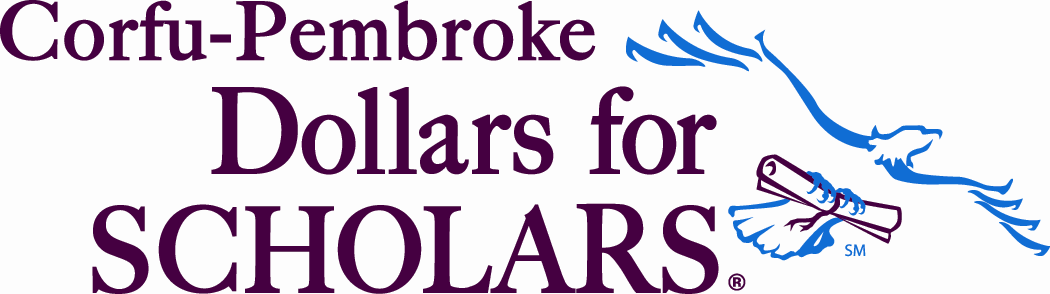 Thought for the day: “Because College Doesn’t Happen by Chance!”P.O. Box 72, Corfu, NY  14036
www.corfu-pembroke.dollarsforscholars.orgCall to Order
Meeting Agenda6:00pm    October 03, 2017
Guidance Office Corfu-Pembroke HSSecretary’s Reportsign in attendance (Please update and change any incorrect data)minutes 06-21-2016 Published  (link at click)Dragon Tails:  Doc noted another Excellent Article by Paul in the School Paper.Introduce; Joanna Johnson, Diana Reding Director Corfu Library, and JoHannah KohlTreasurer’s ReportPaul Mroz Treasurer Report UpdateCash Flow - Scholarship FundingUnconfirmed Scholarships 
                  A, Reiner, M. Skeet, H. Duttweiler, S. Gohn, K. Bauble, H. Miano.Denney's: Wednesday October 11, 2017 from 4pm - 10pm.  Chairpersons Paul and Linda.  Denny's has graciously agreed to supply DFS with 20% of the evening's proceeds for our unfunded DFS scholarships. President’s ReportSenior Advisor: Mr. Bryan Tripp has been asked to encourage a one or two seniors to represent the Graduating Class as Member of DFS Executive Committee. Advance Scholarships 2017 to 2018Students Representatives: welcome and introduce; Julia Starczewski (2018)New software to present scholars more favorably.Web seminar Thursday October 5th 7pm-8pm on Scholarship Customization, no charge, must registerTee-Shirts, Kelly Green, Sizes M -XL $10.50   XXL $12.50  XXXL $13.50Vice-President’s ReportWinterfest-Corfu January 27th 2018 10am-4pm at the Jr-Sr High School - admission is free. We need volunteer Workers.  Last Year's Profit: $249.00 We need a chairmanNew Name for ScholarshipsNominating CommitteeNomination for Pres, V-Pres, Sec, Treas:  Due EOY Meeting, New Oct 2017Shirley Williamson ChairNew BusinessHall of Fame Reception:  inductees this fall - November 2nd at 6:45pm.  The event will be held at the high school with snacks instead of a dinner - admission is free. New BusinessNext Meeting